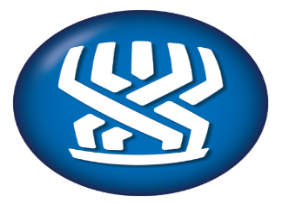 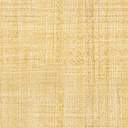   המוסד לביטוח לאומיאישור על העסקת עובדים לכבודהמוסד לביטוח לאומי רחוב שדרות ויצמן 13ירושלים( להלן "המוסד" ) הנדון: הצהרה על העסקת עובדים / שותפותמספר  ח.פ ____________ (להלן "היועץ")בקשר להסכם למתן שרותי יעוץ(להלן "ההסכם")אנו הח"מ, _________________ מצהירים בזאת כי אנו חברה בע"מ המעסיקה שותפים / עובדים מקצועיים המפורטים לעיל:שם העובד:                                   מ.ז:                                       תפקיד: 	סטאטוס:   שותף  /   שכירשם העובד:                                   מ.ז:                                       תפקיד:                                        סטאטוס:   שותף  /   שכירשם העובד:                                   מ.ז:                                       תפקיד: 			   סטאטוס:   שותף  /   שכירשם העובד:                                   מ.ז:                                       תפקיד: 		                 סטאטוס:   שותף  /   שכירשם העובד:                                   מ.ז:                                       תפקיד: 			   סטאטוס:   שותף  /   שכירשם העובד:                                   מ.ז:                                       תפקיד: 			   סטאטוס:   שותף  /   שכירשם העובד:                                   מ.ז:                                       תפקיד: 			   סטאטוס:   שותף  /   שכירבכבוד רב,שם החברה / בעלים _________________________          __________      ___________	  ____________          __________________                תאריך 	  שם החותם	    תפקיד החותם           חתימת הבעליםאישור עו"ד / רו"ח:__________      ___________	  ____________            תאריך 	     שם                          חתימה